First Name of Application CV No 1643898Whatsapp Mobile: +971504753686 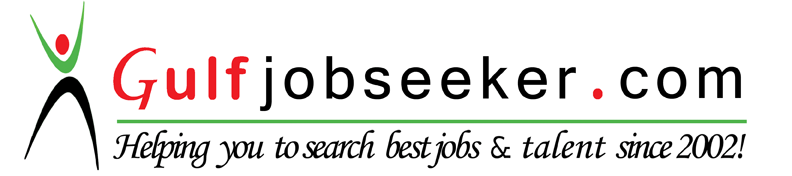 To get contact details of this candidate Purchase our CV Database Access on this link.http://www.gulfjobseeker.com/employer/services/buycvdatabase.php Software DeveloperAlgorithm VenturesAlgorithm VenturesJune 2014-Jan 2016Developed browser extension for all major browsers.Developed OpenRTB  DSP applications.Developed Ad impression processing system.Developed browser extension for all major browsers.Developed OpenRTB  DSP applications.Developed Ad impression processing system.Developed browser extension for all major browsers.Developed OpenRTB  DSP applications.Developed Ad impression processing system.Developed browser extension for all major browsers.Developed OpenRTB  DSP applications.Developed Ad impression processing system.Jr.Software Developer,internWhat’s On IndiaWhat’s On IndiaJan 2013– May 2014In-House Sales and Finance Portal.Maintained  Data Warehouse ,Data-Mart and also generated reports using Maia 1key HPC.Developed Gamification system in order to improve user engagement.In-House Sales and Finance Portal.Maintained  Data Warehouse ,Data-Mart and also generated reports using Maia 1key HPC.Developed Gamification system in order to improve user engagement.In-House Sales and Finance Portal.Maintained  Data Warehouse ,Data-Mart and also generated reports using Maia 1key HPC.Developed Gamification system in order to improve user engagement.In-House Sales and Finance Portal.Maintained  Data Warehouse ,Data-Mart and also generated reports using Maia 1key HPC.Developed Gamification system in order to improve user engagement.Intern,TraineeTelescientMarch  2009-Nov 2012March  2009-Nov 2012Java core (August 2012-Nov 2012)Worked on creating Web Advertising Tool. Java core (Oct 2009-Dec 2009)Created functional components.Html(March 2009-May 2009)Created Html templates and other UI components.Java core (August 2012-Nov 2012)Worked on creating Web Advertising Tool. Java core (Oct 2009-Dec 2009)Created functional components.Html(March 2009-May 2009)Created Html templates and other UI components.Java core (August 2012-Nov 2012)Worked on creating Web Advertising Tool. Java core (Oct 2009-Dec 2009)Created functional components.Html(March 2009-May 2009)Created Html templates and other UI components.Java core (August 2012-Nov 2012)Worked on creating Web Advertising Tool. Java core (Oct 2009-Dec 2009)Created functional components.Html(March 2009-May 2009)Created Html templates and other UI components.EducationEducationEducationEducationMumbai, IndiaUniversity of MumbaiUniversity of MumbaiJune 2007 – May 2013M.C.A. in Computer and Information Science, May 2013. 65% First ClassB.S.C. in Information Technology, May 2010. 64 % First ClassM.C.A. in Computer and Information Science, May 2013. 65% First ClassB.S.C. in Information Technology, May 2010. 64 % First ClassM.C.A. in Computer and Information Science, May 2013. 65% First ClassB.S.C. in Information Technology, May 2010. 64 % First ClassM.C.A. in Computer and Information Science, May 2013. 65% First ClassB.S.C. in Information Technology, May 2010. 64 % First ClassTechnical ExperienceTechnical ExperienceTechnical ExperienceTechnical ExperienceProjects Projects Projects Projects OpenRTB DSP :-                      Real-time bidding  lets advertisers manage and optimize ads from                                                   multiple ad-networks.                                                      Node.js, MongoDB ,MySQL , Memcached.Ad-impression:-                      Records ad-impressions  and clicks on those impressions.                                                    Node.js,MySQL,Memcached.Browser Extension.:-             Ads are served to people through browser extension. Users get customized deals                                                   directly from vendors and also get direct credit of earnings.                                                   Javascript , Jquery,Chrome API,Mozilla Add-on SDK,Safari Developer Tools.Business Intelligence :-         Maintaining ETL process for building Data Warehouse and Data Mart,                                                   Generating Reports using Maia’s 1KeyHPC.                                                    SSIS ,Maia 1KeyHPC.Gamification  :-                       System for improving user engagement by using game mechanics.                                                   C#,SQL Server 2008,MVC3,WCF.Recommendation System :- Recommending videos to users based on their facebook friends.                                                   C#,Neo4j.Sales Finance Portal :-           Aim to capture data about every contact a  company has with a customer                                                    through  every channel.                                                   C#,SQL SERVER 2008.Web Advertising Tool :-        Converting web visitors to web buyers.                                                   Java,MySQL.Insurance Tool:-                           Aimed at reducing the time spent by the consultants in personal meetings and                                                              travels by helping remote counseling of Asset management across                                                                geographies.                                                              VB.net, Asp.net.Audio Video Chat(Freelance) :- With aid of this project two or more persons can chat  as well  as there can be                                                           one on one audio-video chat.                                                          Java, JMF, XML.Mahindra’s  EarthMaster :-       Admin portal to manage data, which EarthMaster’s android app will access.                                                         C#, Entity Framework.The Auction System  :-                 Online real-time multiplayer game.                                                          Nodejs,Angularjs,MySQL.OpenRTB DSP :-                      Real-time bidding  lets advertisers manage and optimize ads from                                                   multiple ad-networks.                                                      Node.js, MongoDB ,MySQL , Memcached.Ad-impression:-                      Records ad-impressions  and clicks on those impressions.                                                    Node.js,MySQL,Memcached.Browser Extension.:-             Ads are served to people through browser extension. Users get customized deals                                                   directly from vendors and also get direct credit of earnings.                                                   Javascript , Jquery,Chrome API,Mozilla Add-on SDK,Safari Developer Tools.Business Intelligence :-         Maintaining ETL process for building Data Warehouse and Data Mart,                                                   Generating Reports using Maia’s 1KeyHPC.                                                    SSIS ,Maia 1KeyHPC.Gamification  :-                       System for improving user engagement by using game mechanics.                                                   C#,SQL Server 2008,MVC3,WCF.Recommendation System :- Recommending videos to users based on their facebook friends.                                                   C#,Neo4j.Sales Finance Portal :-           Aim to capture data about every contact a  company has with a customer                                                    through  every channel.                                                   C#,SQL SERVER 2008.Web Advertising Tool :-        Converting web visitors to web buyers.                                                   Java,MySQL.Insurance Tool:-                           Aimed at reducing the time spent by the consultants in personal meetings and                                                              travels by helping remote counseling of Asset management across                                                                geographies.                                                              VB.net, Asp.net.Audio Video Chat(Freelance) :- With aid of this project two or more persons can chat  as well  as there can be                                                           one on one audio-video chat.                                                          Java, JMF, XML.Mahindra’s  EarthMaster :-       Admin portal to manage data, which EarthMaster’s android app will access.                                                         C#, Entity Framework.The Auction System  :-                 Online real-time multiplayer game.                                                          Nodejs,Angularjs,MySQL.OpenRTB DSP :-                      Real-time bidding  lets advertisers manage and optimize ads from                                                   multiple ad-networks.                                                      Node.js, MongoDB ,MySQL , Memcached.Ad-impression:-                      Records ad-impressions  and clicks on those impressions.                                                    Node.js,MySQL,Memcached.Browser Extension.:-             Ads are served to people through browser extension. Users get customized deals                                                   directly from vendors and also get direct credit of earnings.                                                   Javascript , Jquery,Chrome API,Mozilla Add-on SDK,Safari Developer Tools.Business Intelligence :-         Maintaining ETL process for building Data Warehouse and Data Mart,                                                   Generating Reports using Maia’s 1KeyHPC.                                                    SSIS ,Maia 1KeyHPC.Gamification  :-                       System for improving user engagement by using game mechanics.                                                   C#,SQL Server 2008,MVC3,WCF.Recommendation System :- Recommending videos to users based on their facebook friends.                                                   C#,Neo4j.Sales Finance Portal :-           Aim to capture data about every contact a  company has with a customer                                                    through  every channel.                                                   C#,SQL SERVER 2008.Web Advertising Tool :-        Converting web visitors to web buyers.                                                   Java,MySQL.Insurance Tool:-                           Aimed at reducing the time spent by the consultants in personal meetings and                                                              travels by helping remote counseling of Asset management across                                                                geographies.                                                              VB.net, Asp.net.Audio Video Chat(Freelance) :- With aid of this project two or more persons can chat  as well  as there can be                                                           one on one audio-video chat.                                                          Java, JMF, XML.Mahindra’s  EarthMaster :-       Admin portal to manage data, which EarthMaster’s android app will access.                                                         C#, Entity Framework.The Auction System  :-                 Online real-time multiplayer game.                                                          Nodejs,Angularjs,MySQL.OpenRTB DSP :-                      Real-time bidding  lets advertisers manage and optimize ads from                                                   multiple ad-networks.                                                      Node.js, MongoDB ,MySQL , Memcached.Ad-impression:-                      Records ad-impressions  and clicks on those impressions.                                                    Node.js,MySQL,Memcached.Browser Extension.:-             Ads are served to people through browser extension. Users get customized deals                                                   directly from vendors and also get direct credit of earnings.                                                   Javascript , Jquery,Chrome API,Mozilla Add-on SDK,Safari Developer Tools.Business Intelligence :-         Maintaining ETL process for building Data Warehouse and Data Mart,                                                   Generating Reports using Maia’s 1KeyHPC.                                                    SSIS ,Maia 1KeyHPC.Gamification  :-                       System for improving user engagement by using game mechanics.                                                   C#,SQL Server 2008,MVC3,WCF.Recommendation System :- Recommending videos to users based on their facebook friends.                                                   C#,Neo4j.Sales Finance Portal :-           Aim to capture data about every contact a  company has with a customer                                                    through  every channel.                                                   C#,SQL SERVER 2008.Web Advertising Tool :-        Converting web visitors to web buyers.                                                   Java,MySQL.Insurance Tool:-                           Aimed at reducing the time spent by the consultants in personal meetings and                                                              travels by helping remote counseling of Asset management across                                                                geographies.                                                              VB.net, Asp.net.Audio Video Chat(Freelance) :- With aid of this project two or more persons can chat  as well  as there can be                                                           one on one audio-video chat.                                                          Java, JMF, XML.Mahindra’s  EarthMaster :-       Admin portal to manage data, which EarthMaster’s android app will access.                                                         C#, Entity Framework.The Auction System  :-                 Online real-time multiplayer game.                                                          Nodejs,Angularjs,MySQL.Languages and TechnologiesLanguages and TechnologiesLanguages and TechnologiesLanguages and TechnologiesNodeJS, Javascript, Java, C#.NET,AngularJS,  ExpressJS , Jquery, Ajax, MVC, Bootstrap, EJS,HTML,CSSMySQL,SQL Server,MongoDB,Aerospike,Neo4j,JSON, XML (XSD) Schema,SSIS,ETL Git,TortoiseSVN,HerokuCertificationNodeJS, Javascript, Java, C#.NET,AngularJS,  ExpressJS , Jquery, Ajax, MVC, Bootstrap, EJS,HTML,CSSMySQL,SQL Server,MongoDB,Aerospike,Neo4j,JSON, XML (XSD) Schema,SSIS,ETL Git,TortoiseSVN,HerokuCertificationNodeJS, Javascript, Java, C#.NET,AngularJS,  ExpressJS , Jquery, Ajax, MVC, Bootstrap, EJS,HTML,CSSMySQL,SQL Server,MongoDB,Aerospike,Neo4j,JSON, XML (XSD) Schema,SSIS,ETL Git,TortoiseSVN,HerokuCertificationNodeJS, Javascript, Java, C#.NET,AngularJS,  ExpressJS , Jquery, Ajax, MVC, Bootstrap, EJS,HTML,CSSMySQL,SQL Server,MongoDB,Aerospike,Neo4j,JSON, XML (XSD) Schema,SSIS,ETL Git,TortoiseSVN,HerokuCertificationMongoDB for Node.js Developers from MongoDB University.MongoDB for Node.js Developers from MongoDB University.MongoDB for Node.js Developers from MongoDB University.MongoDB for Node.js Developers from MongoDB University.